Архангельская областьПриморский районМУНИЦИПАЛЬНОЕ ОБРАЗОВАНИЕ «ЗАОСТРОВСКОЕ»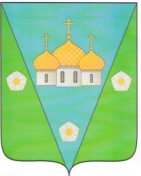 ИНФОРМАЦИОННЫЙ
В Е С Т Н И КМУНИЦИПАЛЬНОГО ОБРАЗОВАНИЯ «ЗАОСТРОВСКОЕ»    «04» июня 2019 г.                                                                                           № 29д. Большое АнисимовоР А З Д Е Л  I Решения муниципального Совета МО «Заостровское» не нормативного характераР А З Д Е Л  IIРешения муниципального Совета МО «Заостровское» нормативного характераР А З Д Е Л  IIIПостановления и распоряжения администрации муниципального образования «Заостровское»АДМИНИСТРАЦИЯ МУНИЦИПАЛЬНОГО ОБРАЗОВАНИЯ «ЗАОСТРОВСКОЕ»ПОСТАНОВЛЕНИЕ25 апреля 2019 г.	                   							                      № 62д. Большое АнисимовоО внесении изменений в постановление местной администрации № 25/аот 27.02.2019 «Об утверждении актуализированной схемы водоснабжения и водоотведения муниципального образования «Заостровское» Приморского муниципального района Архангельской области на 2019-2025 годы »В соответствии со статьями 14 Федерального закона от 06.10.2003 № 131 - ФЗ «Об общих принципах организации местного самоуправления в Российской Федерации», 38 Федерального закона от 07.12.2011 № 416 - ФЗ «О водоснабжении и водоотведении», постановлением Правительства Российской Федерации от 05.09.2013 № 782 «О схемах водоснабжения и водоотведения, Уставом муниципального образования «Приморское», местная администрация ПОСТАНОВЛЯЕТ:Внести следующие изменения и дополнения в схему водоснабжения и водоотведения муниципального образования «Заостровское» Приморского муниципального района Архангельской области на 2019-2025 годы (далее - Схема), утвержденную постановлением местной администрации № 25/а от 27.02.2019 «Об утверждении актуализированной схемы водоснабжения и водоотведения муниципального образования «Заостровское» Приморского муниципального района Архангельской области на 2019-2025 годы »1.1 Подпункт 2.2.1 пункта 2.2 раздела 2 схемы изложить в новой редакции согласно приложению № 1 к настоящему постановлению.1.2. Пункта 2.7 раздела 2 схемы изложить в новой редакции согласно приложению № 2 к настоящему постановлению.1.3. Подпункт 3.5.1 пункта 3.5 раздела 3 Схемы изложить в новой редакции согласно приложению № 3 к настоящему постановлению.1.4. Пункт 3.8 раздела 3 схемы изложить в новой редакции согласно приложению № 4 к настоящему постановлению.Настоящее постановление разместить на официальном сайте Российской Федерации в информационно-телекоммуникационной сети «Интернет» www.torgi.gov.ru и на официальном сайте МО «Заостровское» www.zaostrovskoe.ruКонтроль за выполнением настоящего постановления оставляю за собой.Глава муниципального образования                                                           А.К. АлимовПриложение № 1 к постановлению местной администрацииот 25.04.2019 № 612.2. НАПРАВЛЕНИЯ РАЗВИТИЯ ЦЕНТРАЛИЗОВАННЫХ СИСТЕМ ВОДОСНАБЖЕНИЯ.2.2.1.Основные направления, принципы, задачи и плановые значения показателей развития централизованных систем водоснабжения.Раздел «Водоснабжение» схемы водоснабжения и водоотведения муниципального образования «Заостровское» на период до 2025 года разработан в целях реализации государственной политики в сфере водоснабжения, направленной на обеспечение охраны здоровья населения и улучшения качества жизни населения путем обеспечения бесперебойной подачи гарантированно безопасной питьевой воды потребителям с учетом развития и преобразования территорий поселения. Принципами развития централизованной системы водоснабжения муниципального образования «Заостровское» являются:постоянное улучшение качества предоставления услуг водоснабжения потребителям (абонентам); удовлетворение потребности в обеспечении услугой водоснабжения новых объектов строительства; постоянное совершенствование схемы водоснабжения на основе последовательного планирования развития системы водоснабжения, реализации  плановых мероприятий, проверки результатов реализации и своевременной корректировки  технических решений и мероприятий. Основные задачи развития системы водоснабжения: реконструкция и модернизация существующего источника и водопроводной сети, а также строительство новых сооружений и сетей с целью обеспечения качества воды, поставляемой потребителям, повышения надежности водоснабжения и снижения аварийности; замена запорной арматуры на водопроводной сети с целью обеспечения исправного технического состояния сети, бесперебойной подачи воды потребителям, в том числе на нужды пожаротушения; строительство сетей и сооружений для водоснабжения осваиваемых и преобразуемых территорий, а также отдельных территорий поселения, не имеющих централизованного водоснабжения с целью обеспечения доступности  услуг водоснабжения для всех жителей муниципального образования «Заостровское»;привлечение инвестиций в модернизацию и техническое перевооружение объектов водоснабжения, повышение степени благоустройства зданий;обновление основного оборудования объектов водопроводного хозяйства, поддержание на уровне нормативного износа и снижения степени износа основных производственных фондов комплекса; соблюдение технологических, экологических и санитарно-эпидемиологических требований при заборе, подготовке и подаче питьевой воды потребителям;улучшение обеспечения населения питьевой водой нормативного качества и в достаточном количестве, улучшение на этой основе здоровья человека;внедрение мероприятий по энергосбережению и повышению энергетической эффективности  систем водоснабжения,  включая приборный учет количества воды, забираемый из источника питьевого водоснабжения, количества подаваемой и расходуемой воды.Плановые значения показателей развития централизованных систем водоснабжения муниципального образования «Заостровское» представлены в таблице.Плановые значения показателей на 2018 годТаблица Приложение № 2 к постановлению местной администрацииот 25.04.2019 № 612.7. Плановые значения показателей развития централизованных систем водоснабженияДинамика плановых значений показателей развития централизованной системы водоснабжения представлена в таблице 2.25Таблица 2.25Приложение № 3 к постановлению местной администрацииот 25.04.2019 № 613.5.1. Основные направления, принципы, задачи и плановые значения показателей развития централизованной системы водоотведения.Раздел «Водоотведение» схемы водоснабжения и водоотведения муниципального образования «Заостровское» на период до 2025 года (далее раздел «Водоотведение» схемы водоснабжения и водоотведения) разработан в целях реализации государственной политики в сфере водоотведения, направленной на обеспечение охраны здоровья населения и улучшения качества жизни населения путем обеспечения бесперебойного и качественного водоотведения; снижение негативного воздействия на водные объекты путем повышения качества очистки сточных вод; обеспечение доступности услуг водоотведения для абонентов за счет развития централизованной системы водоотведения.Принципами развития централизованной системы водоотведения являются:постоянное улучшение качества предоставления услуг водоотведения потребителям (абонентам);удовлетворение потребности в обеспечении услугой водоотведения новых объектов капитального строительства;постоянное совершенствование системы водоотведения путем планирования, реализации, проверки и корректировки технических решений и мероприятий.Основными задачами, решаемыми в разделе «Водоотведение» схемы водоснабжения и водоотведения являются:модернизация и (или) реконструкция очистных сооружений с целью снижения  вредного воздействия на окружающую среду в дер. Большое Анисимово;модернизация и (или) реконструкция канализационной сети с целью повышения надежности и снижения количества аварий;модернизация и (или) реконструкция КНС в дер. Большое Анисимово и п. Луговой;строительство КОС в в дер. Большое Анисимово и п. Луговой;строительство сетей и сооружений для отведения сточных вод с отдельных территорий поселения, не имеющих централизованного водоотведения с целью обеспечения доступности услуг водоотведения для жителей муниципального образования «Заостровское»; обеспечение доступа к услугам водоотведения для новых потребителей, включая осваиваемые и преобразуемые территории муниципального образования «Заостровское», и обеспечение приема бытовых сточных вод частного жилого сектора с целью исключения сброса неочищенных сточных вод и загрязнения окружающей среды.Плановые значения показателей развития централизованных систем водоотведения муниципального образования «Заостровское» представлены в таблице.Плановые значения показателей на 2018 годТаблица Приложение № 4 к постановлению местной администрацииот 25.04.2019 № 613.8. Плановые значения показателей развития централизованных систем водоотведенияДинамика плановых значений показателей развития централизованных систем водоотведения представлена в таблице 3.13.Таблица 3.13АДМИНИСТРАЦИЯ МУНИЦИПАЛЬНОГО ОБРАЗОВАНИЯ«ЗАОСТРОВСКОЕ»ПОСТАНОВЛЕНИЕ29 апреля 2019 г.                                                                                                                        № 65д. Большое Анисимово О назначении публичных слушаний по отчету об исполнении бюджета муниципального образования «Заостровское» за 2018 год	В соответствии со ст. 52 Федерального закона «Об общих принципах организации местного самоуправления в Российской Федерации» от 06.10.2003 г. № 131-ФЗ, ст. 32 Устава МО «Заостровское», Положением о бюджетном устройстве и бюджетном процессе в МО «Заостровское», утвержденным решением муниципального Совета от 30.08.2017г № 25, Положением о публичных слушаниях на территории МО «Заостровское», утвержденным решением Совета депутатов от 10.03.2006 г. № 15, администрация ПОСТАНОВЛЯЕТ:Назначить публичные слушания по проекту решения «Об утверждении отчета об исполнении бюджета муниципального образования «Заостровское» за 2018 год».Проведение публичных слушаний назначить на 24 мая 2019 года в 14.00 часов по адресу: Архангельская область, Приморский район, д. Большое Анисимово, ул. 60 лет Октября, д. 20.Для подготовки и проведения публичных слушаний создать организационный комитет в составе: - Алимов А. К. – глава МО «Заостровское»;- Баракова Я. В. – заместитель главы местной администрации;- Костромская Е. Н. – заместитель главы местной администрации по финансово-экономическим вопросам;- Никитина Т. А. - депутат муниципального Совета МО «Заостровское»;- Шварева Н.П. – делопроизводитель МКУ «Заостровский обслуживающий центр». Прием замечаний и предложений по вышеуказанному проекту осуществляется до 20.05.2019г. в администрации МО «Заостровское» по адресу д. Б.  Анисимово, ул. 60 лет Октября, д. 20. в рабочее время.Контроль за исполнением данного Постановления возложить на Костромскую Е.Н., заместителя главы местной администрации по финансово-экономическим вопросам.Глава муниципального образования«Заостровское»                                                                                                                    А.К.АлимовАДМИНИСТРАЦИЯ МУНИЦИПАЛЬНОГО ОБРАЗОВАНИЯ «ЗАОСТРОВСКОЕ»ПОСТАНОВЛЕНИЕ29 апреля 2019 г.                                                                                                                          № 66д. Большое Анисимово «Об утверждении отчета об исполнении бюджета муниципального образования «Заостровское» за 1 квартал 2019 года»      В соответствии с Положением «О бюджетном устройстве и бюджетном процессе в муниципальном образовании «Заостровское», утвержденным решением муниципального Совета от 30.08.2017г. № 25,П О С Т А Н О В Л Я Ю:       1.  Утвердить отчет об исполнении бюджета муниципального образования «Заостровское» за 1 квартал 2019 года.          2.   Направить отчет об исполнении бюджета муниципального образования «Заостровское» за 1 квартал 2019 года для рассмотрения в муниципальный Совет МО «Заостровское».Глава муниципального образования	                                         				                                   А. К. АлимовАДМИНИСТРАЦИЯ МУНИЦИПАЛЬНОГО ОБРАЗОВАНИЯ «ЗАОСТРОВСКОЕ»ПОСТАНОВЛЕНИЕ29 апреля 2019 г.										           № 67д. Большое АнисимовоОб установлении для нанимателей тарифов на содержание и текущий ремонт жилых помещенийВ соответствии со ст. 154, 156 Жилищного кодекса РФ, Правилами оплаты гражданами жилого помещения и коммунальных услуг, утвержденными Постановлением правительства РФ от 13.08.2006 №491, администрация муниципального образования ПОСТАНОВЛЯЕТ:Установить тарифы для нанимателей на содержание и текущий ремонт жилых помещений согласно Приложению №1.Признать утратившим силу постановление администрации муниципального образования «Заостровское» № 19 от 7 февраля 2019 года «Об установлении для нанимателей тарифов на содержание и текущий ремонт жилых помещений»Настоящее постановление опубликовать в Информационном Вестнике МО «Заостровское» на официальном сайте администрации муниципального образования «Заостровское» в информационно-коммуникационной сети Интернет.Настоящее постановление вступает в силу с момента его подписания.Контроль за исполнением настоящего постановления оставляю за собой.Глава муниципального образования    					             А. К. АлимовПРИЛОЖЕНИЕ № 1к постановлению  главы МО « Заостровское»от 29 апреля 2019 года № 67Тариф на содержание и текущий  ремонт жилых помещенийАДМИНИСТРАЦИЯ МУНИЦИПАЛЬНОГО ОБРАЗОВАНИЯ «ЗАОСТРОВСКОЕ»ПОСТАНОВЛЕНИЕ29 апреля 2019 г.                                                                                                                  № 68д. Большое АнисимовоОб установлении пожароопасного сезонаВ  соответствии  ст.  19 Федерального  закона  от  21Л2.1994  №  69  ФЗ  «О пожарной безопасности», п.п.  9 п. 1  ст.  14 Федерального закона от 06.10.2003  № 131  ФЗ  «Об  общих  принципах  организации  местного  самоуправления  в Российской  Федерации»,  п.17  Правил  противопожарного  режима  в  РФ, утвержденных  Постановлением  Правительства  РФ  от  25.04.2012  №  390,  ст. 11 Областного  Закона  от  20.09.2005  №  86-5-03  «О  пожарной  безопасности  в Архангельской  области»  и  в  связи  со  сходом  снежного  покрова  в  лесах, установившейся  плюсовой  температурой  воздуха  и  повышением  пожарной  опасности  на  территории  МО  «Заостровское»,  администрация  муниципального образования «Заостровское»ПОСТАНОВЛЯЕТ:1. Ввести  06  мая 2019 года  с 09.00  на  территории  МО  «Заостровское» пожароопасный сезон.2. Осуществить  подготовку  «для  возможного  использования  в  тушении пожаров имеющейся техники.3. Предусмотреть  проведение  разъяснительной  работы  с  гражданами  о  мерах пожарной безопасности и действиях при пожаре.4. Запретить  проведение  сельскохозяйственных  палов,  выжигание  травы,  в том  числе  на  земельных  участках,  непосредственно  примыкающим  к  лесам,  к землям  сельскохозяйственного  назначения,  использование  пиротехнических изделий.5. Настоящее постановление вступает в силу с момента его подписания.6. Опубликовать настоящее постановление в Информационном Вестнике муниципального образования «Заостровское».7. Контроль за исполнением настоящего постановления возложить на руководителя муниципального казённого учреждения муниципального образования «Заостровское» «Заостровский обслуживающий центр».Глава муниципального образования                                                                       А.К. АлимовАДМИНИСТРАЦИЯ МУНИЦИПАЛЬНОГО ОБРАЗОВАНИЯ «ЗАОСТРОВСКОЕ»ПОСТАНОВЛЕНИЕ  30 апреля 2019 г.					                       	               	                    № 69д. Большое АнисимовоО внесении изменений в муниципальную программу «Формирование современной городской среды МО «Заостровское» на 2018-2022 годы»,  утвержденную постановлением администрации муниципального образования «Заостровское» № 110 от 04.10.2017 г (в редакции от 16.11.2018 г. № 122)В соответствии с Федеральным законом от 06.10.2003 №131-ФЗ «Об общих принципах организации местного самоуправления в Российской Федерации», Приказом Минстроя России от 06.04.2017 N 691/пр (ред. от 21.12.2017) "Об утверждении методических рекомендаций по подготовке государственных программ субъектов Российской Федерации и муниципальных программ формирования современной городской среды в рамках реализации приоритетного проекта "Формирование комфортной городской среды" на 2018 - 2022 годы", Правилами предоставления и распределения субсидий из федерального бюджета бюджетам субъектов Российской Федерации на поддержку государственных программ субъектов Российской Федерации и муниципальных программ формирования современной городской среды, утвержденными постановлением Правительства Российской Федерации от 30.12.2017 № 1710, Правилами предоставления и распределения субсидий бюджетам муниципальных районов и городских округов Архангельской области в целях софинансирования муниципальных программ формирования современной городской среды, утвержденными постановлением Правительства Архангельской области № 27-пп от 30.01.2018 года  администрация муниципального образования  постановляет:Внести изменения в муниципальную программу «Формирование современной городской среды МО «Заостровское» на 2018-2022 годы», утвержденную постановлением администрации муниципального образования «Заостровское» № 110 от 04.10.2017 г (в редакции от 16.11.2018 г. № 122) (далее – Программа), изложив ее в новой редакции, согласно приложения к настоящему постановлению.Настоящее постановление опубликовать в Информационном Вестнике МО «Заостровское», на официальном сайте администрации муниципального образования «Заостровское» в информационно-коммуникационной сети Интернет.Настоящее постановление вступает в силу с момента его подписания.Контроль за исполнением настоящего постановления оставляю за собой.Глава муниципального образования    					         А. К. АлимовАДМИНИСТРАЦИЯ МУНИЦИПАЛЬНОГО ОБРАЗОВАНИЯ«ЗАОСТРОВСКОЕ»ПОСТАНОВЛЕНИЕ14 мая 2019 г.                                                                                                                            № 70дер. Большое АнисимовоО демонтаже временных дорожных знаков на автодорогах местного значения муниципального образования «Заостровское»В соответствии с Федеральным законом от 8 ноября 2007 г. N 257-ФЗ "Об автомобильных дорогах и о дорожной деятельности в Российской Федерации и о внесении изменений в отдельные законодательные акты Российской Федерации", Федеральным законом от 06.10.2003 года №131 ФЗ «Об общих принципах организации местного самоуправления в Российской Федерации»,  Областным законом Архангельской области от 12 ноября 2012 года № 125-17-ОЗ «Об автомобильных дорогах и о дорожной деятельности в Архангельской области, Постановлением правительства Архангельской области от 6 марта 2012 года №78-пп «Об утверждении порядка осуществления временных ограничений или прекращений движения транспортных средств по автомобильным дорогам регионального или межмуниципального значения Архангельской области и Ненецкого Автономного округа, местного значения муниципальных образований Архангельской области и Ненецкого автономного округа» и в  связи с окончанием срока временного ограничения, ПОСТАНОВЛЯЮ:1. Демонтировать временные дорожные знаки 3.12  «Ограничение массы, приходящейся на ось транспортного средства» на дорогах местного значения в населенных пунктах: Пуново, Перхачево, Малое Анисимово, Кырласово и Борисовская с 22 мая 2019 года. 2. Контроль, за исполнением постановления, возложить на  и.о. руководителя МКУ «Заостровский обслуживающий центр» Бурых О.В.3. Опубликовать настоящее Постановление в официальном печатном издании муниципального образования «Информационный Вестник МО «Заостровское» и на официальном сайте администрации муниципального образования «Заостровское» в информационно-коммуникационной сети Интернет.Глава муниципального образования 				       		    А.К. АлимовАДМИНИСТРАЦИЯ МУНИЦИПАЛЬНОГО ОБРАЗОВАНИЯ«ЗАОСТРОВСКОЕ»ПОСТАНОВЛЕНИЕ14 мая 2019									                          № 71д. Большое АнисимовоОб утверждении программыпо проведению проверки готовности теплоснабжающих, теплосетевых организаций и потребителей тепловой энергии муниципального образования «Заостровское» к отопительному периоду 2019-2020 годов   В соответствии с Федеральным законом от 06.10.2003 № 131-ФЗ «Об общих принципах организации местного самоуправления в Российской Федерации», Федеральным законом от 27.07.2010 № 190-ФЗ «О теплоснабжении», приказом министерства энергетики Российской Федерации от 12.03.2013 № 103 «Об утверждении Правил оценки готовности к отопительному периоду», Уставом муниципального образования «Заостровское»ПОСТАНОВЛЯЮ:	1. Утвердить прилагаемую программу проведения проверки готовности к отопительному периоду 2019-2020 годов теплоснабжающих и теплосетевых организаций, потребителей тепловой энергии муниципального образования «Заостровское».2. Настоящее постановление опубликовать в Информационном Вестнике МО «Заостровское» на официальном сайте администрации муниципального образования «Заостровское» в информационно-коммуникационной сети Интернет.3. Контроль за исполнением постановления оставляю за собой.Глава муниципального образования                                                                                А.К. Алимов  УТВЕРЖДЕНОпостановлением местной администрации муниципального образования «Заостровское»от 14.05.2019 № 71Программапо проведению проверки готовности теплоснабжающих, теплосетевых организаций и потребителей тепловой энергии муниципального образования «Заостровское» к отопительному периоду 2019-2020 годов 1. Целью программы проведения проверки готовности к отопительному периоду 2019-2020 годов  (далее - Программа) является оценка готовности к отопительному периоду путем проведения проверок теплоснабжающих и теплосетевых организаций, потребителей тепловой энергии, теплопотребляющие установки которых подключены к системе теплоснабжения.2. Проверка осуществляется в отношении теплоснабжающих и теплосетевых организаций, а также потребителей тепловой энергии в соответствии с приказом министерства энергетики Российской Федерации  от 12.03.2013 № 103 «Об утверждении правил оценки готовности к отопительному периоду» (далее – Правила).3. Объекты, подлежащие проверке:1) многоквартирные дома (независимо от выбранного способа управления), теплопотребляющие установки которых подключены к системе теплоснабжения;2) котельные, тепловые сети;3) объекты бюджетных организаций и иных потребителей тепловой энергии, теплопотребляющие установки которых подключены к системе теплоснабжения, расположенные на территории муниципального образования «Заостровское».4. Работа комиссии по проведению проверки готовности к отопительному периоду 2019-2020 годов теплоснабжающих, теплосетевых организаций и потребителей тепловой энергии муниципального образования «Заостровское» (далее - Комиссия) осуществляется в соответствии с графиком проведения проверки готовности к отопительному периоду 2019-2020 годов согласно таблице № 1.Таблица № 1График проведения проверки готовности к отопительному периоду 2019-2020 годов5. Комиссия осуществляет проверку в соответствии с перечнем теплоснабжающих и теплосетевых организаций, а также потребителей тепловой энергии, в отношении которых проводится проверка готовности к отопительному периоду 2019 - 2020 годов, согласно приложению № 1 к Программе.6.  При проверке готовности к отопительному периоду 2019-2020 годов  Комиссией проверяется выполнение требований по готовности к отопительному периоду теплоснабжающих и теплосетевых организаций, потребителей тепловой энергии, теплопотребляющие установки которых подключены к системе теплоснабжения, согласно главам III, IV Правил.7. В целях проведения проверки Комиссия рассматривает документы, подтверждающие выполнение требований по готовности, а при необходимости - проводит осмотр объектов проверки с выездом на место.8. Результаты проверки теплоснабжающих и теплосетевых организаций оформляются актами проверки готовности к отопительному периоду 2019-2020 годов теплоснабжающих и теплосетевых организаций согласно  приложению № 2 к Программе.		9. Результаты проверки потребителей тепловой энергии оформляются актами проверки готовности к отопительному периоду 2019-2020 годов потребителей тепловой энергии согласно  приложению № 2 к Программе.10. Акты проверки готовности к отопительному периоду 2019-2020 годов теплоснабжающих, теплосетевых организаций и потребителей тепловой энергии оформляются не позднее одного дня с даты завершения проверки.11. В акте  проверки готовности к отопительному периоду 2019-2020 годов содержатся следующие выводы комиссии по итогам проверки:- объект проверки готов к отопительному периоду; - объект проверки будет готов к отопительному периоду при условии устранения в установленный срок замечаний к требованиям по готовности, выданных Комиссией; - объект проверки не готов к отопительному периоду. 	12. При наличии у Комиссии замечаний к выполнению требований по готовности или при невыполнении требований по готовности к акту прилагается перечень замечаний (далее – Перечень) с указанием сроков устранения.13. Паспорт готовности к отопительному периоду 2019-2020 годов (далее - Паспорт готовности) составляется согласно приложению № 3 к Программе и выдается по каждому объекту проверки в течение 15 дней с даты подписания акта в случае, если объект проверки готов к отопительному периоду, а также в случае, если замечания к требованиям по готовности, выданные Комиссией, устранены в срок, установленный Перечнем. 14. Срок выдачи Паспортов готовности: не позднее 01 сентября 2019 года для потребителей тепловой энергии, не позднее 15 сентября 2019 года для теплоснабжающих и теплосетевых организаций.15. В случае устранения указанных в Перечне замечаний к выполнению (невыполнению) требований по готовности в сроки, установленные в пункте 14 настоящей Программы, Комиссией проводится повторная проверка, по результатам которой составляется новый акт проверки готовности к отопительному периоду 2019-2020 годов.17. Организация, не получившая по объектам проверки Паспорт готовности в сроки, установленные пунктом 14 настоящей Программы, обязана продолжить подготовку к отопительному периоду и устранение указанных в Перечне к акту замечаний к выполнению (невыполнению) требований по готовности. После уведомления Комиссии об устранении замечаний к выполнению (невыполнению) требований по готовности осуществляется повторная проверка. При положительном заключении Комиссии оформляется повторный акт с выводом о готовности к отопительному периоду, но без выдачи Паспорта готовности в текущий отопительный период.Приложение № 1 Перечень теплоснабжающих и теплосетевых организаций, а также потребителей тепловой энергии, в отношении которых проводится проверка готовности к отопительному периоду 2019 - 2020 годов.Приложение № 2 Актпроверки готовности к отопительному периоду 2019-2020 годовтеплоснабжающей, теплосетевых организаций, потребителей тепловой энергии, в отношении которых проводилась проверкаготовности к отопительному периоду     __дер. Большое Анисимово                                    "____" _________________ 2019       (место составления акта)                                              (дата составления акта)	Комиссия,  образованная  распоряжением администрации муниципального образования «Заостровское» от «» мая 2019 № , в   соответствии   с   программой проведения проверки готовности к отопительному периоду, утвержденной  постановлением администрации муниципального образования «Заостровское» от «» мая 2019 №  с  "___" ___________ 2019 по "____" ____________ 2019 в соответствии с Федеральным  законом   от   27.07.2010 № 190-ФЗ  "О  теплоснабжении" провела проверку готовности к отопительному периоду________________________________________________________________    (полное наименование теплоснабжающей организации, теплосетевой организации, потребителя тепловой энергии, в отношении которой проводилась проверка готовности к отопительному периоду)Проверка  готовности   к  отопительному  периоду  проводилась  в  отношении следующих объектов:1. ________________________;2. ________________________;3. ________________________;В ходе проведения проверки готовности  к  отопительному  периоду комиссия установила: _______________________________________________________________________(готовность/неготовность к работе в отопительном периоде)Вывод комиссии по итогам проведения  проверки  готовности  к  отопительному периоду: _____________________________________________________________________________________________________________________________________________________________________________________________________________________Приложение к акту проверки готовности к отопительному периоду 2019 – 2020 годов Председатель комиссии: _______________________________________________________________________                                (подпись, расшифровка подписи)Заместитель председателякомиссии:                          _______________________________________________________________________                                  (подпись, расшифровка подписи)Члены комиссии:           _______________________________________________________________________                       			(подпись, расшифровка подписи)_______________________________________________________________________                      			(подпись, расшифровка подписи)_______________________________________________________________________                        			(подпись, расшифровка подписи)С актом проверки готовности ознакомлен, один экземпляр акта получил:"____" ___________ 2019  _______________________________________________________________________  (подпись, расшифровка подписи руководителя  теплоснабжающей  организации, теплосетевой организации, в отношении которой проводилась проверка готовности к отопительному периоду)<*> При наличии у комиссии замечаний к выполнению требований по готовности или при невыполнении требований по готовности к акту прилагается перечень замечаний с указанием сроков их устранения.Приложение № 3 ПАСПОРТготовности к отопительному периоду 2019 - 2020 годовВыдан ____________________________________________________________,	  (полное наименование теплоснабжающей организации, теплосетевой организации, потребителя тепловой энергии, в отношении которого проводилась проверкаготовности к отопительному периоду)В отношении следующих объектов, по которым проводилась проверка  готовности к отопительному периоду:1. ________________________;2. ________________________;3. ________________________;Основание выдачи паспорта готовности к отопительному периоду:Акт проверки готовности к отопительному периоду от _________  № ______.   ________________________________________________________________(подпись, расшифровка подписи и печать  уполномоченного органа, образовавшего комиссию по проведению проверки готовности к отопительному периоду)Приложениек Правилам оценки готовностик отопительному периодуКРИТЕРИИНАДЕЖНОСТИ ТЕПЛОСНАБЖЕНИЯ ПОТРЕБИТЕЛЕЙ ТЕПЛОВОЙ ЭНЕРГИИС УЧЕТОМ КЛИМАТИЧЕСКИХ УСЛОВИЙ1. Потребители тепловой энергии по надежности теплоснабжения делятся на три категории:первая категория - потребители, в отношении которых не допускается перерывов в подаче тепловой энергии и снижения температуры воздуха в помещениях ниже значений, предусмотренных техническими регламентами и иными обязательными требованиями;вторая категория - потребители, в отношении которых допускается снижение температуры в отапливаемых помещениях на период ликвидации аварии, но не более 54 ч:жилых и общественных зданий до ;промышленных зданий до ;третья категория - остальные потребители.2. При аварийных ситуациях на источнике тепловой энергии или в тепловых сетях в течение всего ремонтно-восстановительного периода должны обеспечиваться (если иные режимы не предусмотрены договором теплоснабжения):подача тепловой энергии (теплоносителя) в полном объеме потребителям первой категории;подача тепловой энергии (теплоносителя) на отопление и вентиляцию жилищно-коммунальным и промышленным потребителям второй и третьей категорий в размерах, указанных в таблице N 1;согласованный сторонами договора теплоснабжения аварийный режим расхода пара и технологической горячей воды;согласованный сторонами договора теплоснабжения аварийный тепловой режим работы неотключаемых вентиляционных систем;среднесуточный расход теплоты за отопительный период на горячее водоснабжение (при невозможности его отключения).Таблица N 1АДМИНИСТРАЦИЯ МУНИЦИПАЛЬНОГО ОБРАЗОВАНИЯ «ЗАОСТРОВСКОЕ»ПОСТАНОВЛЕНИЕ24 мая 2019 года                                                                                                                               № 75дер. Большое АнисимовоОб утверждении порядка расчета, сбора и расходования платы                                                  за пользование    жилым помещением (платы за наем) для нанимателей жилых помещений по договорам социального найма и договорам найма жилых помещений муниципального жилого фонда муниципального образования «Заостровское»     В соответствии со статьями 154 и 156 Федерального закона от 29.12.2004 № 188-ФЗ «Жилищный Кодекс РФ», приказом Министерства строительства и жилищно – коммунального хозяйства российской Федерации от 27.09.2016 № 668/пр «Об утверждении методических  указаний  установления размера платы за пользование жилым помещением для нанимателей жилых помещений по договорам социального найма и договорам найма жилых помещений государственного или муниципального жилищного фонда», Федеральным законом от 06.10.2003 № 131-ФЗ «Об общих принципах организации местного самоуправления в Российской Федерации», Уставом муниципального образования «Заостровское», местная администрация ПОСТАНОВЛЯЕТ:Утвердить прилагаемый порядок расчета, сбора и расходования платы за пользование жилым помещением (платы за наем) для нанимателей жилых помещений по договорам социального найма и договорам найма жилых помещений муниципального жилого фонда муниципального образования «Заостровское».Признать утратившим силу постановление местной администрации от 14 мая 2018года № 41 Об утверждении порядка расчета, сбора и расходования платы                                                  за пользование жилым помещением (платы за наем) для нанимателей жилых помещений по договорам социального найма и договорам найма жилых помещений муниципального жилого фонда муниципального образования «Заостровское».Настоящее постановление вступает в силу с 01 июля 2019 года.Настоящее постановление местной администрации подлежит официальному опубликованию в «Информационном Вестнике муниципального образования «Заостровское».Контроль за исполнением настоящего постановления возложить на консультанта-юриста администрации муниципального образования «Заостровское» Евсюкова А.В.Глава   муниципального образования                                                                               А.К. Алимов Утвержден           постановлением  администрации МО «Заостровское» от 24 мая 2019 года № 75Порядок расчета, сбора и расходования платы за пользование жилым помещением   (платы за наем) для нанимателей жилых помещений по договорам социального найма и договорам найма жилых помещений муниципального жилого фонда муниципального образования «Заостровское»1. Общие положения1.1. Порядок расчета размера платы за пользование жилым помещением (платы за наем) для нанимателей жилых помещений по договорам социального найма и договорам найма жилых помещений муниципального жилищного фонда (далее - плата за наем жилого помещения) разработан в соответствии с Федеральным законом от 29.12.2004 № 188-ФЗ «Жилищный Кодекс РФ», Федеральным законом от 06.10.2003 № 131-ФЗ «Об общих принципах организации местного самоуправления в Российской Федерации», приказом Министерства строительства и жилищно–коммунального хозяйства российской Федерации от 27.09.2016 № 668/пр «Об утверждении методических  указаний  установления размера платы за пользование жилым помещением для нанимателей жилых помещений по договорам социального найма и договорам найма жилых помещений муниципального жилищного фонда» и Уставом муниципального образования «Заостровское».1.2. Плата за наем жилого помещения входит в структуру платы за жилое помещение и начисляется в качестве отдельного платежа.1.3. Размер платы за наем жилого помещения определяется исходя из занимаемой нанимателем общей площади жилого помещения и устанавливается в зависимости от потребительских свойств жилого дома.1.4. Плата за наем жилого помещения вносится нанимателем до 18 числа месяца, следующего за расчетным периодом.1.5. Плата за наем жилого помещения по договору социального найма не взимается с нанимателей за жилые помещения, признанные в установленном порядке аварийными и непригодными для проживания, в случае заключения с нанимателем такого жилого помещения договора найма специализированного жилого помещения маневренного фонда, за весь период пользования маневренным жилым помещением.          2. Порядок расчета платы за наем жилого помещения 	2.1. Размер платы за наем жилого помещения, предоставленного по договору социального найма или договору найма жилого помещения муниципального жилищного фонда, определяется по формуле:	Пнj = Нб * Кj * Кс, гдеПнj - размер платы за наем жилого помещения, предоставленного по договору социального найма или договору найма жилого помещения муниципального жилищного фонда;Нб - базовый размер платы за наем жилого помещения, Базовый размер платы за наем жилого помещения определяется по формуле:Нб = СРс * 0,001, гдеНб - базовый размер платы за наем жилого помещенияСРс - средняя цена 1 кв. м на вторичном рынке жилья в муниципальном образовании, в котором находится жилое помещение муниципального жилищного фонда, предоставляемое по договорам социального найма и договорам найма жилых помещений по данным территориального органа Федеральной службы государственной статистики.Кj - коэффициент, характеризующий качество и благоустройство жилого помещения, месторасположение дома определяется по формуле:Кj = (К1+К2+К3)/3, гдеКj - коэффициент, характеризующий качество и благоустройство жилого помещения, месторасположение дома;Значения показателей К1 – К3 оцениваются в интервале [0,8; 1,3]. 	К1 - коэффициент, характеризующий качество жилого помещения, в таблице 1:Таблица 1         К2 - коэффициент, характеризующий благоустройство жилого помещения, в таблице 2:Таблица 2 	К3 - коэффициент, месторасположение дома, в таблице 3:Таблица 3Кс – коэффициент соответствия платы,Коэффициент соответствия платы, устанавливается органом местного самоуправления исходя из социально-экономических условий в данном муниципальном образовании, в интервале [0;1], в таблице 4:Таблица 43. Порядок сбора и расходования платы за наем жилого помещения	5.1. Начисление и сбор платы за наем жилого помещения осуществляется администрацией муниципального образования «Заостровское» либо уполномоченной администрацией муниципального образования «Заостровское» организацией (уполномоченная организация) по агентскому договору.  5.2. Все денежные средства, принятые уполномоченной организацией за наем жилого помещения, перечисляются со счета уполномоченной организации на бюджетный счет администрации муниципального образования «Заостровское».5.3. Поступление платы за наем жилого помещения и расходы, производимые за счет этой платы, включаются в структуру бюджета муниципального образования «Заостровское».5.4. Перечисление платы за наем жилого помещения производится по коду доходов бюджетной классификации – 303 1 11 09045 10 0000 120 – «Прочие поступления от использования имущества, находящегося в собственности сельских поселений».5.5. Средства, полученные от уплаты нанимателями за наем жилого помещения, используются на уплату взносов за капитальный ремонт, на расходы направленные на капитальный ремонт и содержание жилых помещений, находящихся в собственности муниципального образования «Заостровское», в том числе техническую инвентаризацию и паспортизацию жилого помещения, оснащение жилого помещения приборами учета, ввод установленных приборов учета в эксплуатацию и их замену.5.6. Использование платы за наем жилого помещения на указанные в пункте 5.4 настоящего Положения расходы отражается в расходной части бюджета сельского поселения по следующим кодам бюджетной классификации: РЗ - 05; ПР - 01; ЦСР – 49 1 00 00010, 49 1 00 00020.5.7. Уполномоченная организация ежемесячно составляет сводный реестр по собранным средствам за наем жилого помещения и представляет информацию в администрацию муниципального образования «Заостровское».АДМИНИСТРАЦИЯ МУНИЦИПАЛЬНОГО ОБРАЗОВАНИЯ«ЗАОСТРОВСКОЕ»ПОСТАНОВЛЕНИЕ31 мая 2019 г.                                                                                                                                 № 76дер. Большое АнисимовоОб отмене особого противопожарного режима на территории муниципального образования «Заостровское»В соответствии с Федеральным законом от 06.10.2003 года №131 ФЗ «Об общих принципах организации местного самоуправления в Российской Федерации, на основании Указа Губернатора Архангельской области от 30 мая 2019 года №39-у «Об отмене на территории Архангельской области особого противопожарного режима, установленного указом Губернатора Архангельской области от 30 апреля 2019 года №34» и в связи со стабилизацией пожарной обстановки и нормализацией погодных условий, ПОСТАНОВЛЯЮ:1. Отменить Постановление администрации муниципального образования «Заостровское» от 29.04.2019 года №68 « Об установлении пожароопасного сезона»2. Опубликовать настоящее Постановление в официальном печатном издании муниципального образования «Информационный Вестник МО «Заостровское» и на официальном сайте администрации муниципального образования «Заостровское» в информационно-коммуникационной сети Интернет.Глава муниципального образования 				       		            А.К. АлимовАДМИНИСТРАЦИЯ МУНИЦИПАЛЬНОГО ОБРАЗОВАНИЯ«ЗАОСТРОВСКОЕ»РАСПОРЯЖЕНИЕ30 апреля 2019 г.                                                                                                                         №  22д. Большое АнисимовоО проведении аукциона в электронной форме на право заключения муниципального контракта на выполнение работ по ремонту дворовой территории (автомобильная парковка) № 6, №9 и № 10 по ул. 60 лет Октября, д. Большое Анисимово в рамках программы "Формирование современной городской среды на территории Архангельской области"В соответствии с конституцией Российской Федерации, Гражданским кодексом Российской Федерации, Федеральным законом от 05.04.2013 года № 44-ФЗ «О контрактной системе в сфере закупок товаров. работ, услуг для обеспечения государственных и муниципальных нужд»:Провести аукцион в электронной форме на право заключения муниципального контракта на выполнение работ по ремонту дворовой территории (автомобильная парковка) № 6, №9 и № 10 по ул. 60 лет Октября, д. Большое Анисимово в рамках программы "Формирование современной городской среды на территории Архангельской области" для субъектов малого предпринимательства или социально ориентированных некоммерческих организациях.Установить, что муниципальным заказчиком аукциона в электронной форме на право заключения муниципального контракта по ремонту дворовой территории (автомобильная парковка) № 6, №9 и № 10 по ул. 60 лет Октября, д. Большое Анисимово в рамках программы "Формирование современной городской среды на территории Архангельской области", выступает администрация муниципального образования «Заостровское».Утвердить состав комиссии для проведения электронного аукциона (Приложение № 1)Контроль за исполнением настоящего распоряжения оставляю за собой.Глава муниципального образования                                                                            Алимов А.К.Приложение № 1к Распоряжению главы муниципального образования «Заостровское» № 22 от 30.04.2019 г.Комиссия для проведения электронного аукциона.Председатель комиссии: Алимов Александр Киямович - глава муниципального образования «Заостровское»Заместитель председателя Евсюков Александр Владимирович – консультант‒юрист местной администрации.Члены комиссии: Баракова Яна Владимировна ‒ заместитель главы местной администрации;Костромская Екатерина Николаевна ‒ заместитель главы по финансовым и экономическим вопросам местной администрации;Эйвазов Аваз Шакирович ‒ руководитель муниципального казённого учреждения муниципального образования «Заостровское» «Заостровский обслуживающий центр».Функции секретаря возложить на Баракову Яну Владимировну. АДМИНИСТРАЦИЯ МУНИЦИПАЛЬНОГО ОБРАЗОВАНИЯ«ЗАОСТРОВСКОЕ»РАСПОРЯЖЕНИЕ30 апреля 2019 г.                                                                                                                           №  23д. Большое АнисимовоО проведении аукциона в электронной форме на право заключения муниципального контракта на выполнение работ по ремонту дворовой территории у домов №2 и 2А по ул. 60 лет Октября, д. Большое Анисимово, в рамках программы «Формирование городской среды на территории Архангельской области»В соответствии с конституцией Российской Федерации, Гражданским кодексом Российской Федерации, Федеральным законом от 05.04.2013 года № 44-ФЗ «О контрактной системе в сфере закупок товаров, работ, услуг для обеспечения государственных и муниципальных нужд»:1. Провести аукцион в электронной форме на право заключения муниципального контракта на выполнение работ по ремонту дворовой территории у домов №2 и 2А по ул. 60 лет Октября, д. Большое Анисимово, в рамках программы «Формирование городской среды на территории Архангельской области» для субъектов малого предпринимательства или социально ориентированных некоммерческих организациях.2. Установить, что муниципальным заказчиком аукциона в электронной форме на право заключения муниципального контракта по ремонту дворовой территории у домов №2 и 2А по ул. 60 лет Октября, д. Большое Анисимово, в рамках программы «Формирование городской среды на территории Архангельской области», выступает администрация муниципального образования «Заостровское».3. Утвердить состав комиссии для проведения электронного аукциона (Приложение № 1)4. Контроль за исполнением настоящего распоряжения оставляю за собой.Глава муниципального образования                                                                                 Алимов А.К.Приложение № 1к Распоряжению главы муниципального образования «Заостровское» № 23 от 30.04.2019 г.Комиссия для проведения электронного аукциона.Председатель комиссии: Алимов Александр Киямович - глава муниципального образования «Заостровское»Заместитель председателя Евсюков Александр Владимирович – консультант‒юрист местной администрации.Члены комиссии: Баракова Яна Владимировна ‒ заместитель главы местной администрации;Костромская Екатерина Николаевна ‒ заместитель главы по финансовым и экономическим вопросам местной администрации;Эйвазов Аваз Шакирович ‒ руководитель муниципального казённого учреждения муниципального образования «Заостровское» «Заостровский обслуживающий центр».Функции секретаря возложить на Баракову Яну Владимировну. АДМИНИСТРАЦИЯ МУНИЦИПАЛЬНОГО ОБРАЗОВАНИЯ«ЗАОСТРОВСКОЕ»РАСПОРЯЖЕНИЕ30 апреля 2019 г.                                                                                                                             №  24д. Большое АнисимовоО внесении изменений в извещение и документацию о проведении аукциона в электронной форме на право заключения муниципального контракта на выполнение работ по ремонту дворовой территории (автомобильная парковка) № 6, №9 и № 10 по ул. 60 лет Октября, д. Большое Анисимово в рамках программы "Формирование современной городской среды на территории Архангельской области"В соответствии с частью 6 ст. 63 44-ФЗ от 05.04.2013 «О контрактной системе в сфере закупок товаров, работ, услуг для обеспечения государственных и муниципальных нужд» внести следующие изменения в извещение и документацию о проведении аукциона в электронной форме на право заключения муниципального контракта на выполнение работ по ремонту дворовой территории (автомобильная парковка) № 6, №9 и № 10 по ул. 60 лет Октября, д. Большое Анисимово в рамках программы "Формирование современной городской среды на территории Архангельской области":1. В извещении о проведении электронного аукциона:1.1. в разделе «Информация о процедуре закупки» 1) в части «Дата и время окончания подачи заявок» дату «14.05.2019» заменить на дату «16.05.2019»;2) в части «Дата окончания срока рассмотрения первых частей заявок участников» дату «15.05.2019» заменить на дату «17.05.2019»;2.  В документации об аукционе в электронной форме:2.1. в разделе I «Общие положения»:1) в части 10 «Размер и порядок внесения денежных средств в качестве обеспечения заявок на участие в электронном аукционе» «Не предусмотрено» заменить на«1. Размер обеспечения заявки на участие в электронном аукционе – 1 % начальной (максимальной) цены контракта.2. Денежные средства, предназначенные для обеспечения заявок, вносятся участниками закупок на специальные счета, открытые ими в банках, перечень которых устанавливается Правительством Российской Федерации (далее – специальный счет).3. Обеспечение заявки на участие в электронном аукционе осуществляется путем блокирования денежных средств при наличии на специальном счете участника закупки незаблокированных денежных средств в размере, предусмотренном документацией об электронном аукционе.4. Подачей заявки на участие в электронном аукционе участник закупки выражает согласие на блокирование денежных средств, находящихся на его специальном счете в размере обеспечения соответствующей заявки. 5. Требование об обеспечении заявки на участие в электронном аукционе в равной мере относится ко всем участникам закупки, за исключением казенных учреждений, которые не предоставляют обеспечение подаваемых ими заявок на участие в определении подрядчиков (подрядчиков, исполнителей).» 2) абзац 2 пункта 2 части 18 «Порядок, даты начала и окончания срока предоставления участникам электронного аукциона разъяснений положений документации об электронном аукционе» изложить в следующей редакции: «Разъяснения положений документации об электронном аукционе предоставляются участникам электронного аукциона в период с 07 мая 2019 года  по 14 мая 2019 года»;3) в части 19 «Дата и время (время московское) окончания срока подачи заявок на участие в электронном аукционе» «14 мая 2019 года 14:00» заменить на  «16 мая 2019 года 15:00»;4) в части 20 «Дата окончания срока рассмотрения первых частей заявок на участие в электронном аукционе» дату «15 мая 2019 года» заменить на дату «17 мая 2019 года»;3. Контроль за исполнением настоящего распоряжения оставляю за собой.Глава муниципального образования                                                                     Алимов А.К.АДМИНИСТРАЦИЯ МУНИЦИПАЛЬНОГО ОБРАЗОВАНИЯ«ЗАОСТРОВСКОЕ»РАСПОРЯЖЕНИЕ30 апреля 2019 г.                                                                                                                         №  25д. Большое АнисимовоО внесении изменений в извещение и документацию о проведении аукциона в электронной форме на право заключения муниципального контракта на выполнение работ по ремонту дворовой территории у домов №2 и 2А по ул. 60 лет Октября, д. Большое Анисимово, в рамках программы «Формирование городской среды на территории Архангельской области»»В соответствии с частью 6 ст. 63 44-ФЗ от 05.04.2013 «О контрактной системе в сфере закупок товаров, работ, услуг для обеспечения государственных и муниципальных нужд» внести следующие изменения в извещение и документацию о проведении аукциона в электронной форме на право заключения муниципального контракта на выполнение работ по ремонту дворовой территории у домов №2 и 2А по ул. 60 лет Октября, д. Большое Анисимово, в рамках программы «Формирование городской среды на территории Архангельской области»:1. В извещении о проведении электронного аукциона:1.1. в разделе «Информация о процедуре закупки» 1) в части «Дата и время окончания подачи заявок» дату «14.05.2019» заменить на дату «16.05.2019»;2) в части «Дата окончания срока рассмотрения первых частей заявок участников» дату «15.05.2019» заменить на дату «17.05.2019»;2.  В документации об аукционе в электронной форме:2.1. в разделе I «Общие положения»:1) абзац 2 пункта 2 части 18 «Порядок, даты начала и окончания срока предоставления участникам электронного аукциона разъяснений положений документации об электронном аукционе» изложить в следующей редакции: «Разъяснения положений документации об электронном аукционе предоставляются участникам электронного аукциона в период с 07 мая 2019 года  по 14 мая 2019 года»;2) в части 19 «Дата и время (время московское) окончания срока подачи заявок на участие в электронном аукционе» «14 мая 2019 года 14:00» заменить на  «16 мая 2019 года 15:00»;3) в части 20 «Дата окончания срока рассмотрения первых частей заявок на участие в электронном аукционе» дату «15 мая 2019 года» заменить на дату «17 мая 2019 года».3. Контроль за исполнением настоящего распоряжения оставляю за собой.Глава муниципального образования                                                                               Алимов А.К.Архангельская областьМуниципальное образование «Приморский муниципальный район»»Муниципальное образование «Заостровское»РАСПОРЯЖЕНИЕ14  мая 2019 г.                                                                                                                       № 27д. Большое АнисимовоО  завершении отопительного сезона2018-2019 годовВ соответствии с пунктом 4 статьи 15 Федерального закона РФ от 06.10.2003 года № 131-ФЗ «Об общих принципах организации местного самоуправления в Российской Федерации», пунктом 5 Правил предоставления коммунальных услуг собственникам и пользователям помещений в многоквартирных домах и жилых домов, утвержденным постановлением Правительства РФ от 6.05.2011 года  № 354 «О порядке предоставления коммунальных услуг гражданам», в связи с установлением среднесуточной температуры наружного воздуха, необходимой для окончания отопительного сезона:1. Завершить отопительный сезон 2018-2019 годов на территории муниципального образования «Заостровское» по централизованным источникам теплоснабжения 15 мая 2019 года.2. Организациям коммунального комплекса независимо от форм собственности, приступить к подготовке объектов к отопительному сезону 2019-2020 годов.3. Контроль за исполнением настоящего распоряжения возложить на руководителя МКУ «ЗОЦ».Глава муниципального образования				                                     А.К. АлимовАДМИНИСТРАЦИЯ МУНИЦИПАЛЬНОГО ОБРАЗОВАНИЯ«ЗАОСТРОВСКОЕ»РАСПОРЯЖЕНИЕ14 мая 2019 г.                                                                                                                                    № 28д. Большое АнисимовоО создании комиссии по подготовке и проведению проверки готовности к ОЗП 2019-2020 гг. объектов ЖКХ МО «Заостровское»В соответствии с приказом Минэнерго России от 12.03.2013 года № 103 «Об утверждении Правил оценки готовности к отопительному периоду»: 1. Создать комиссию по подготовке и  проведению проверок готовности объектов ЖКХ к отопительному периоду  2019-2020 гг. в составе:- председатель комиссии – Алимов Александр Киямович, глава МО «Заостровское»; - зам. председателя комиссии – Эйвазов Аваз Шакирович, руководитель МКУ «ЗОЦ»; Члены комиссии:- Никитина Татьяна Александровна, заместитель председателя муниципального Совета МО «Заостровское»;- Баракова Яна Владимировна, заместитель главы МО «Заостровское»;- Шварев Александр Михайлович, депутат муниципального Совета МО «Заостровское»;- Нечаева Светлана Сергеевна, председатель ТСЖ «Светоч»- Харихин Павел Николаевич, директор ООО УК «Поморье»- Шадрин Сергей Александрович, генеральный директор ООО УК «Северный Дом»- Торопыгин Андрей Сергеевич, начальник ПЧ-75 ОГПС-202. Организациям коммунального комплекса независимо от форм собственности, приступить к подготовке объектов ЖКХ к отопительному сезону 2019-2020 годов.3. Разработать программу проведения проверок с составлением актов и паспортов готовности к ОЗП 2019-2020  гг.4. Контроль за исполнением настоящего распоряжения возложить на руководителя МКУ «ЗОЦ» А. Ш. Эйвазова.Глава муниципального образования                                                                                 А.К. АлимовР А З Д Е Л  IVОфициальные сообщения и материалы, в том числе информационного характера муниципального Совета и администрации МО «Заостровское»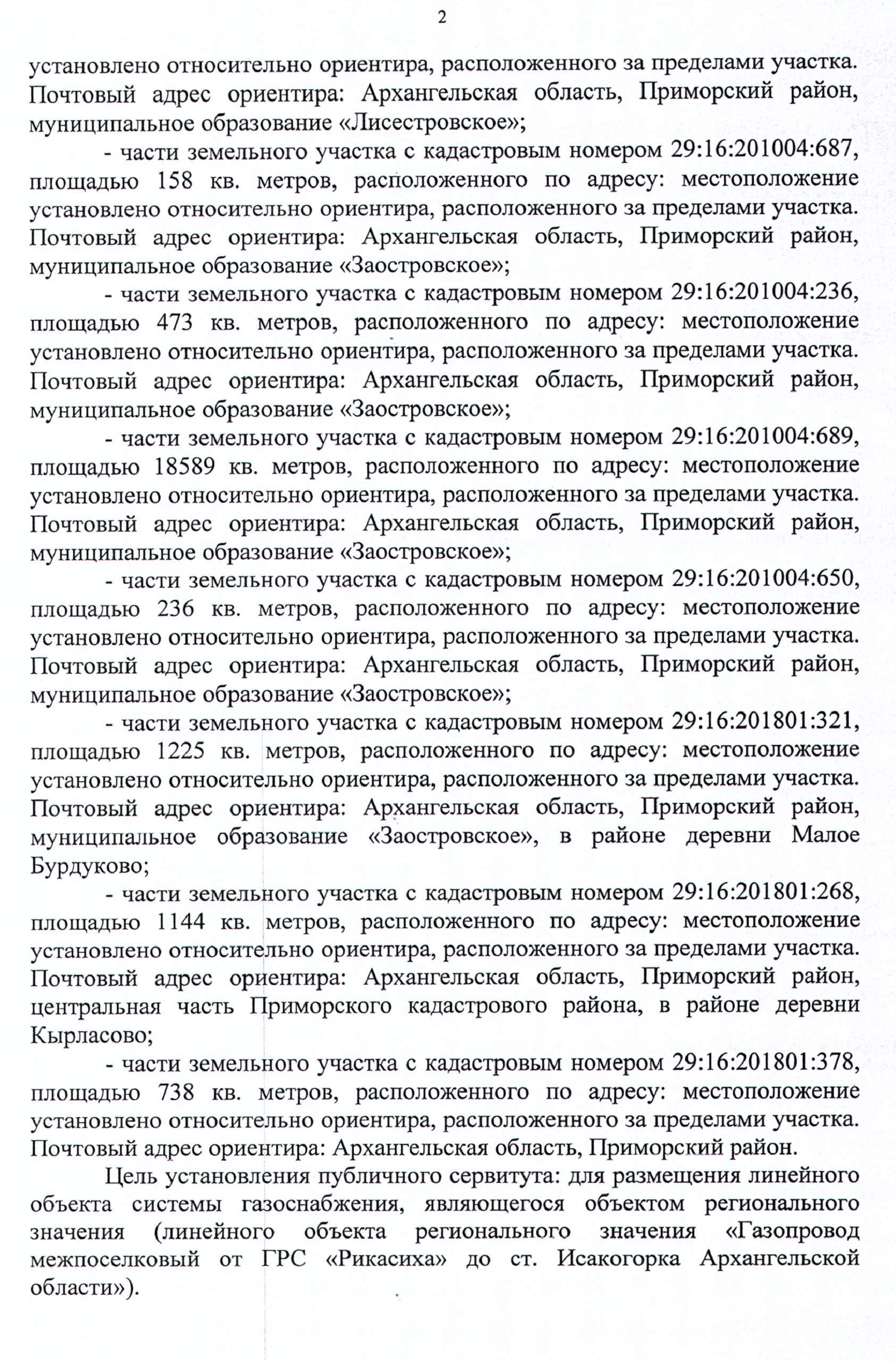 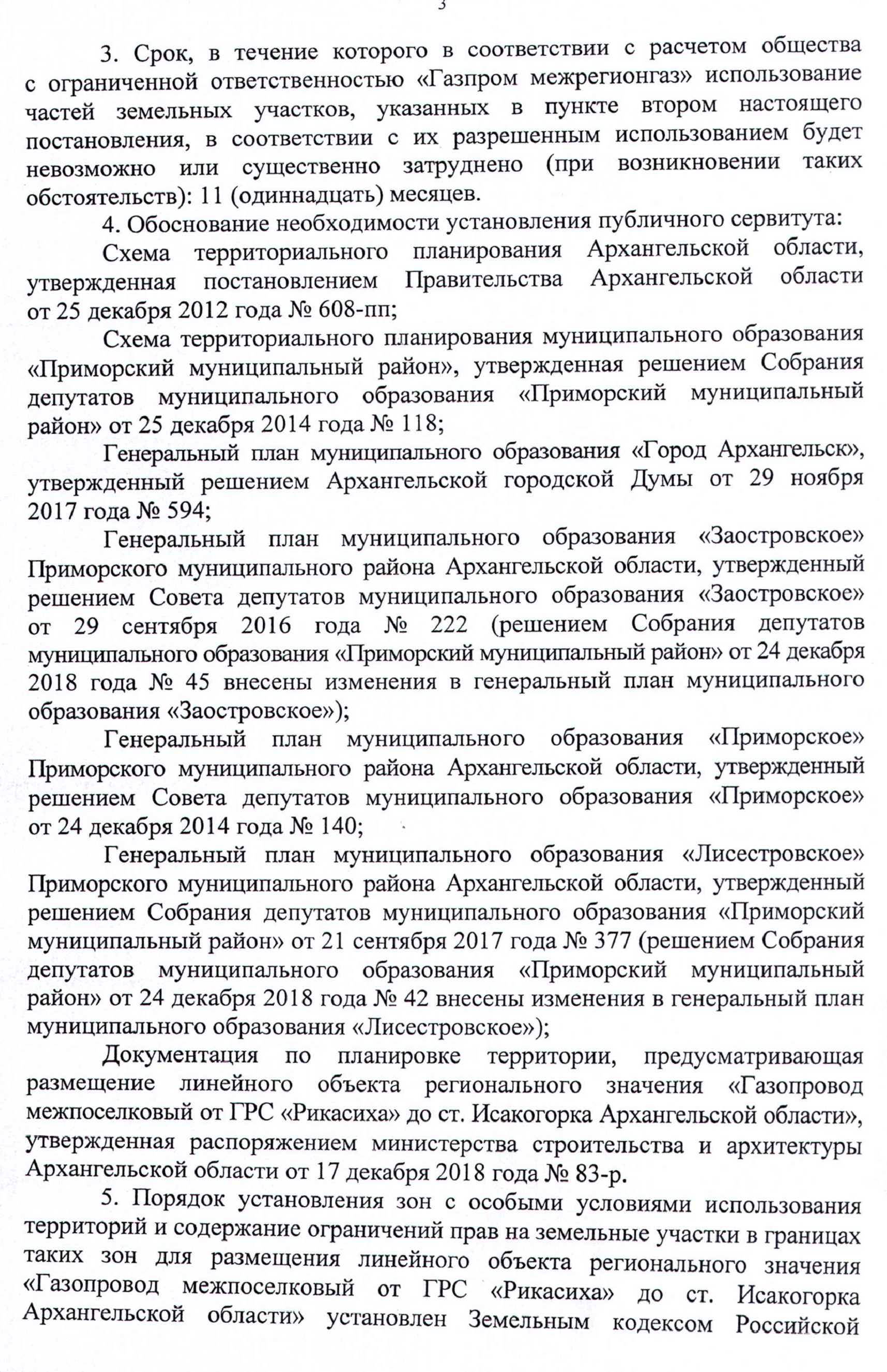 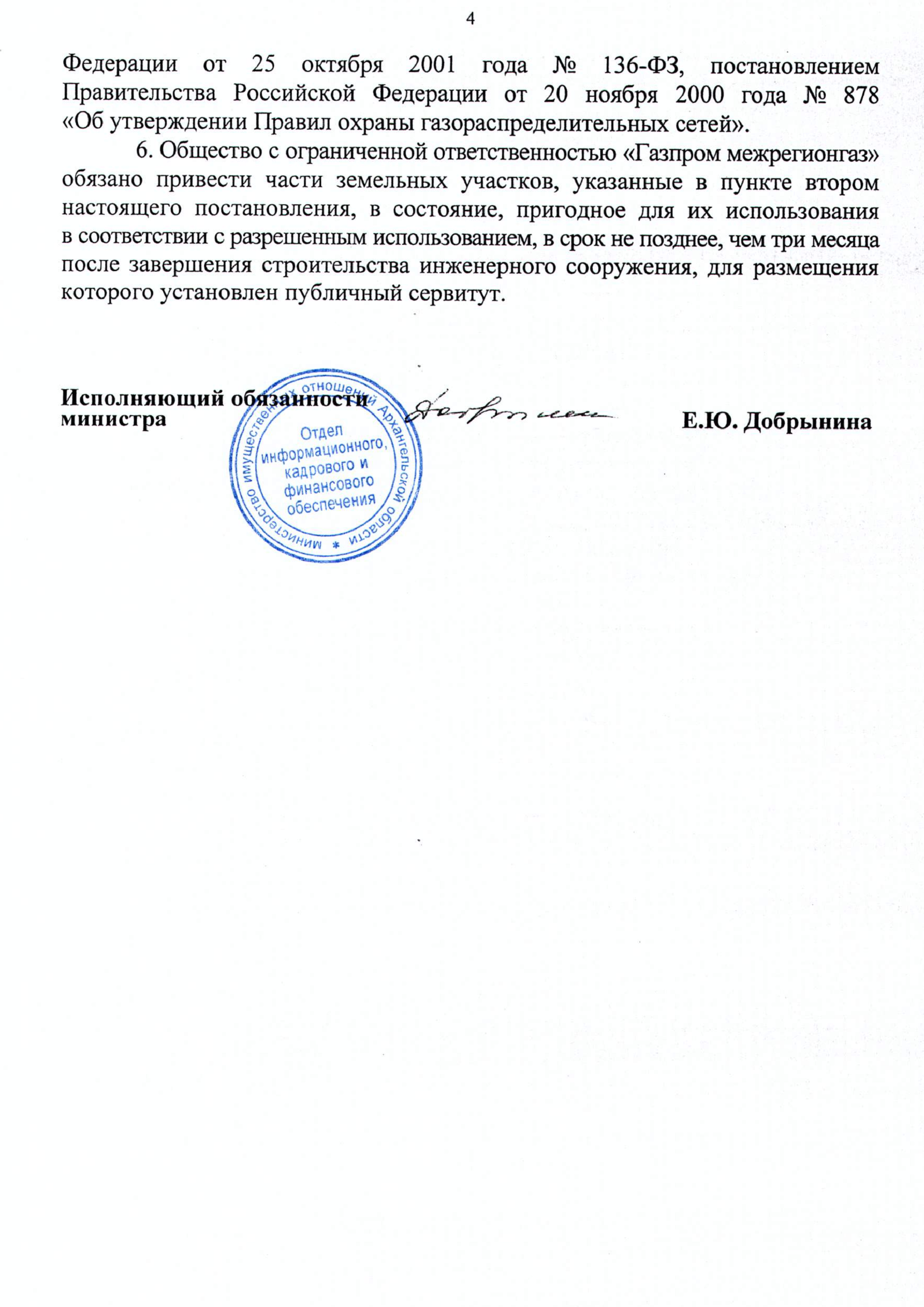 Издатель: Администрация муниципального образования «Заостровское»Адрес издателя: 163515, Архангельская область, Приморский район, д. Большое Анисимово, ул. 60 лет Октября, д. 20Телефон: + 7(8182) 25-42-20mo-zaostr@yandex.ruТираж 5 экземпляровБЕСПЛАТНООГЛАВЛЕНИЕОГЛАВЛЕНИЕОГЛАВЛЕНИЕОГЛАВЛЕНИЕОГЛАВЛЕНИЕ№п/пДата№Наименование№ стр.Раздел I. Решения муниципального Совета МО «Заостровское» не нормативного характераРаздел I. Решения муниципального Совета МО «Заостровское» не нормативного характераРаздел I. Решения муниципального Совета МО «Заостровское» не нормативного характераРаздел I. Решения муниципального Совета МО «Заостровское» не нормативного характера4Раздел II. Решения муниципального Совета МО «Заостровское»нормативного характераРаздел II. Решения муниципального Совета МО «Заостровское»нормативного характераРаздел II. Решения муниципального Совета МО «Заостровское»нормативного характераРаздел II. Решения муниципального Совета МО «Заостровское»нормативного характера5Раздел III. Постановления и распоряжения администрации муниципального образования «Заостровское»Раздел III. Постановления и распоряжения администрации муниципального образования «Заостровское»Раздел III. Постановления и распоряжения администрации муниципального образования «Заостровское»Раздел III. Постановления и распоряжения администрации муниципального образования «Заостровское»5ПОСТАНОВЛЕНИЯПОСТАНОВЛЕНИЯПОСТАНОВЛЕНИЯПОСТАНОВЛЕНИЯ125.04.201962О внесении изменений в постановление местной администрации № 25/а от 27.02.2019 «Об утверждении актуализированной схемы водоснабжения и водоотведения муниципального образования «Заостровское» Приморского муниципального района Архангельской области на 2019-2025 годы »7229.04.201965О назначении публичных слушаний по отчету об исполнении бюджета муниципального образования «Заостровское» за 2018 год13329.04.201966Об утверждении отчета об исполнении бюджета муниципального образования «Заостровское» за 1 квартал 2019 года14429.04.201967Об установлении для нанимателей тарифов на содержание и текущий ремонт жилых помещений15529.04.201968Об установлении пожароопасного сезона17630.04.201969О внесении изменений в муниципальную программу «Формирование современной городской среды МО «Заостровское» на 2018-2022 годы», утвержденную постановлением администрации муниципального образования «Заостровское» № 110 от 04.10.2017 г (в редакции от 16.11.2018 г. № 122)18714.05.201970О демонтаже временных дорожных знаков на автодорогах местного значения муниципального образования «Заостровское»19814.05.201971Об утверждении программы по проведению проверки готовности теплоснабжающих, теплосетевых организаций и потребителей тепловой энергии муниципального образования «Заостровское» к отопительному периоду 2019-2020 годов 20924.05.201975Об утверждении порядка расчета, сбора и расходования платы                                                  за пользование жилым помещением (платы за наем) для нанимателей жилых помещений по договорам социального найма и договорам найма жилых помещений муниципального жилого фонда муниципального образования «Заостровское»271031.05.201976Об отмене особого противопожарного режима на территории  муниципального образования «Заостровское»31РАСПОРЯЖЕНИЯРАСПОРЯЖЕНИЯРАСПОРЯЖЕНИЯРАСПОРЯЖЕНИЯРАСПОРЯЖЕНИЯ130.04.201922О проведении аукциона в электронной форме на право заключения муниципального контракта на выполнение работ по ремонту дворовой территории (автомобильная парковка) № 6, №9 и № 10 по ул. 60 лет Октября, д. Большое Анисимово в рамках программы "Формирование современной городской среды на территории Архангельской области"32206.05.201923О проведении аукциона в электронной форме на право заключения муниципального контракта на выполнение работ по ремонту дворовой территории у домов №2 и 2А по ул. 60 лет Октября, д. Большое Анисимово, в рамках программы «Формирование городской среды на территории Архангельской области»34306.05.201924О внесении изменений в извещение и документацию о проведении аукциона в электронной форме на право заключения муниципального контракта на выполнение работ по ремонту дворовой территории (автомобильная парковка) № 6, №9 и № 10 по ул. 60 лет Октября, д. Большое Анисимово в рамках программы "Формирование современной городской среды на территории Архангельской области"36406.05.201925О внесении изменений в извещение и документацию о проведении аукциона в электронной форме на право заключения муниципального контракта на выполнение работ по ремонту дворовой территории у домов №2 и 2А по ул. 60 лет Октября, д. Большое Анисимово, в рамках программы «Формирование городской среды на территории Архангельской области»»38514.05.201927О  завершении отопительного сезона 2018-2019 годов 39614.05.201928О создании комиссии по подготовке и проведению проверки готовности к ОЗП 2019-2020 гг. объектов ЖКХ МО «Заостровское»40Раздел IV. Официальные сообщения и материалы, в том числе информационного характера муниципального Совета и администрации МО «Заостровское»Раздел IV. Официальные сообщения и материалы, в том числе информационного характера муниципального Совета и администрации МО «Заостровское»Раздел IV. Официальные сообщения и материалы, в том числе информационного характера муниципального Совета и администрации МО «Заостровское»Раздел IV. Официальные сообщения и материалы, в том числе информационного характера муниципального Совета и администрации МО «Заостровское»41130.05.20195-пПостановление министерства имущественных отношений Архангельской области «Об установлении публичного сервитута для размещения линейного объекта регионального значения «Газопровод межпоселковый от ГРС «Рикасиха» до ст. Исакогорка Архангельской области»42Показатели надежности, качества и энергетической эффективностиПоказатели надежности, качества и энергетической эффективностиПоказатель Показатель Показатели надежности, качества и энергетической эффективностиПоказатели надежности, качества и энергетической эффективностид. Б. Анисимовоп. Луговой1. Показатели качества воды1. Доля проб питьевой воды, подаваемой с источников водоснабжения, водопроводных станций или иных объектов централизованной системы водоснабжения в распределительную водопроводную сеть, не соответствующих установленным требованиям, в общем объеме проб, отобранных по результатам производственного контроля качества питьевой воды (%)10001. Показатели качества воды2. Доля проб питьевой воды в распределительной водопроводной сети, не соответствующих установленным требованиям, в общем объеме проб, отобранных по результатам производственного контроля качества питьевой воды (%)10002. Показатели надежности и бесперебойности водоснабжения1. Количество перерывов в подаче воды, возникших в результате аварий, повреждений и иных технологических нарушений на объектах централизованной системы холодного водоснабжения, в расчете на протяженность водопроводной сети в год (ед/км)0,82,03. Показатели эффективности использования ресурсов, в том уровень потерь воды при транспортировке1. Доля потерь воды в централизованных системах холодного водоснабжения при транспортировке в общем объеме воды, поданной в водопроводную сеть (%)5,620,03. Показатели эффективности использования ресурсов, в том уровень потерь воды при транспортировке2. Удельный расход электрической энергии, потребляемой в технологическом процессе подготовки питьевой воды, на единицу объема воды, отпускаемой в сеть (кВт.ч/куб. м)0,4110,03. Показатели эффективности использования ресурсов, в том уровень потерь воды при транспортировке3. Удельный расход электрической энергии, потребляемой в технологическом процессе транспортировки питьевой воды, на единицу объема транспортируемой питьевой воды (кВт.ч/куб. м)0,6160,04. Иные показатели1. Количество жалоб абонентов на качество питьевой воды (в единицах)104. Иные показатели2. Обеспеченность населения централизованным водоснабжением (в процентах от численности населения) (%)90904. Иные показатели3. Охват абонентов приборами учета (доля абонентов с приборами учета по отношению к общему числу абонентов, в процентах):4. Иные показателиНаселение (%)60904. Иные показателипромышленные объекты (%)1001004. Иные показателиобъекты социально-культурного и бытового назначения (%)100100Показатели надежности, качества и энергетической эффективностиПоказатели надежности, качества и энергетической эффективностиБазовый показатель на 2018 годБазовый показатель на 2018 годПлановые показатели 2025Плановые показатели 2025Показатели надежности, качества и энергетической эффективностиПоказатели надежности, качества и энергетической эффективностидер. Б. Анисимовоп. Луговойдер. Б. Анисимовоп. Луговой1. Показатели качества воды1. Доля проб питьевой воды, подаваемой с источников водоснабжения, водопроводных станций или иных объектов централизованной системы водоснабжения в распределительную водопроводную сеть, не соответствующих установленным требованиям, в общем объеме проб, отобранных по результатам производственного контроля качества питьевой воды (%)1000001. Показатели качества воды2. Доля проб питьевой воды в распределительной водопроводной сети, не соответствующих установленным требованиям, в общем объеме проб, отобранных по результатам производственного контроля качества питьевой воды (%)1000002. Показатели надежности и бесперебойности водоснабжения1. Количество перерывов в подаче воды, возникших в результате аварий, повреждений и иных технологических нарушений на объектах централизованной системы холодного водоснабжения, в расчете на протяженность водопроводной сети в год (ед/км)0,820,31,53. Показатели эффективности использования ресурсов, в том уровень потерь воды при транспортировке1. Доля потерь воды в централизованных системах холодного водоснабжения при транспортировке в общем объеме воды, поданной в водопроводную сеть (%)5,620,05,611,33. Показатели эффективности использования ресурсов, в том уровень потерь воды при транспортировке2. Удельный расход электрической энергии, потребляемой в технологическом процессе подготовки питьевой воды, на единицу объема воды, отпускаемой в сеть (кВт.ч/куб. м)0,4110,00,4110,03. Показатели эффективности использования ресурсов, в том уровень потерь воды при транспортировке3. Удельный расход электрической энергии, потребляемой в технологическом процессе транспортировки питьевой воды, на единицу объема транспортируемой питьевой воды (кВт.ч/куб. м)0,6160,00,6160,04. Иные показатели1. Количество жалоб абонентов на качество питьевой воды (в единицах)10004. Иные показатели2. Обеспеченность населения централизованным водоснабжением (в процентах от численности населения) (%)909090904. Иные показатели3. Охват абонентов приборами учета (доля абонентов с приборами учета по отношению к общему числу абонентов, в процентах):4. Иные показатели3.1 Население (%)6090100984. Иные показатели3.2 Промышленные объекты (%)1001001001004. Иные показатели3.3 Объекты социально-культурного и бытового назначения (%)100100100100Показатели надежности, качества и энергетической эффективностиПоказатели надежности, качества и энергетической эффективностиПоказательПоказательПоказатели надежности, качества и энергетической эффективностиПоказатели надежности, качества и энергетической эффективностидер. Б. Анисимовоп. Луговой1. Показатели надежности и бесперебойности водоотведения1. Удельное количество аварий и засоров в расчете на протяженность канализационной сети в год, ед./км0,92,72. Показатели очистки сточных вод1. Доля проб сточных вод, не соответствующих установленным нормативам допустимых сбросов, лимитам на сбросы для бытовой централизованной системы водоотведения, %0,50,03. Показатели эффективности использования ресурсов при транспортировке сточных вод1. Удельный расход электрической энергии, потребляемой в технологическом процессе транспортировки и очистке сточных вод, на единицу объема транспортируемых и очищаемых сточных вод (кВт ч/м3)0,7361,84. Иные показатели1. Обеспеченность населения централизованным водоотведением (от численности населения), %9090Показатели надежности, качества и энергетической эффективностиПоказатели надежности, качества и энергетической эффективностиБазовый показатель на 2018 годБазовый показатель на 2018 годПлановые показатели 2025Плановые показатели 2025Показатели надежности, качества и энергетической эффективностиПоказатели надежности, качества и энергетической эффективностидер. Б. Анисимовоп. Луговойдер. Б. Анисимовоп. Луговой1. Показатели надежности и бесперебойности водоотведения1. Удельное количество аварий и засоров в расчете на протяженность канализационной сети в год, ед./км0,92,70,30,92. Показатели очистки сточных вод1. Доля проб сточных вод, не соответствующих установленным нормативам допустимых сбросов, лимитам на сбросы для бытовой централизованной системы водоотведения, %0,50,00,50,03. Показатели эффективности использования ресурсов при транспортировке сточных вод1. Удельный расход электрической энергии, потребляемой в технологическом процессе транспортировки и очистке сточных вод, на единицу объема транспортируемых и очищаемых сточных вод (кВт ч/м3)0,7361,80,7361,84. Иные показатели1. Обеспеченность населения централизованным водоотведением (от численности населения), %90909085Категория жилищного фондаЕд. изм.Цена руб./кв.м. в месяцКирпичные, блочные дома менее 3-х этажей, с гозоснабжением п. Луговой, д. 1.кв.м. общей площади21,38Кирпичные, блочные дома менее 3-х этажей, с гозоснабжением п. Луговой, д. 2.кв.м. общей площади21,38Кирпичные, блочные дома менее 3-х этажей, с гозоснабжением п. Луговой, д. 3.кв.м. общей площади21,38Кирпичные, блочные дома менее 3-х этажей, с гозоснабжением п. Луговой, д. 4.кв.м. общей площади21,38Кирпичные, блочные дома менее 3-х этажей, с гозоснабжением п. Луговой, д. 5.кв.м. общей площади21,38Кирпичные, блочные дома менее 3-х этажей, с гозоснабжением п. Луговой, д. 6.кв.м. общей площади21,38Кирпичные, блочные дома менее 3-х этажей, с гозоснабжением п. Луговой, д. 7.кв.м. общей площади21,38Кирпичные, блочные, панельные дома 3-х этажные, с газоснабжением п. Луговой, д. 8.кв.м. общей площади21,38Кирпичные, блочные, панельные дома 3-х этажные и выше, с газоснабжением д. Большое Анисимово, ул. 60 лет Октября, д. № 2.кв.м. общей площади22,87Деревянные, благоустроенные дома без газоснабженияд. Большое Анисимово, ул. 60 лет Октября, д.5.кв.м. общей площади22,31Кирпичные, блочные дома менее 3-х этажей, без гозоснабжением д. Большое Анисимово, ул. 60 лет Октября, д. 6.кв.м. общей площади22,31Кирпичные, блочные, панельные дома 3-х этажные и выше, с газоснабжением д. Большое Анисимово, ул. 60 лет Октября, д. № 9.кв.м. общей площади22,87Кирпичные, блочные, панельные дома 3-х этажные и выше, с газоснабжением д. Большое Анисимово, ул. 60 лет Октября, д. № 10.кв.м. общей площади22,87Кирпичные, блочные дома менее 3-х этажей, без гозоснабжением д. Большое Анисимово, ул. 60 лет Октября, д. 12.кв.м. общей площади18,68Деревянные, не благоустроенные дома без газоснабжения. дер. Глинник, д.79а, дер. Великое, д.19, дер. Перхачево, д.39, дер. Большое Анисимово, ул. 60 лет Октября, д.1Дер. Пуново, д.7кв.м. общей площади--25,0015,8015,8015,80№№ппНазваниеКоличество  шт.Сроки проведения проверкиДокументы, проверяемые в ходе проверки123451.Теплоснабжающие (теплосетевые) организации2с 15.08.2019 до 01.09.2019В соответствии с главой III Правил2Потребители тепловой энергии27с 02.08.2019 до 15.08.2019В соответствии с главой IV Правил№ п/пАДРЕСОбслуживающая организацияНазначение зданияТеплоснабжающие организацииТеплоснабжающие организацииТеплоснабжающие организацииТеплоснабжающие организации1д. Б. Анисимово,ул. 60 лет Октября,д. 15ООО ПК «Энергия Севера»Теплоснабжение2п. Луговой, ООО «Архбиоэнерго»ТеплоснабжениеПотребителиПотребителиПотребителиПотребители1д. Б. Анисимово,ул. 60 лет Октября,д. 2ООО УК «Северный Дом»МКД2д. Б. Анисимово,ул. 60 лет Октября,д. 2аТСЖ «Светоч»МКД3д. Б. Анисимово,ул. 60 лет Октября,д. 3ТСЖ «Светоч»МКД4д. Б. Анисимово,ул. 60 лет Октября,д. 4ТСЖ «Светоч»МКД5д. Б. Анисимово,ул. 60 лет Октября,д. 4, к.1Магазин «Магнит»6д. Б. Анисимово,ул. 60 лет Октября,д. 5ООО УК «Северный Дом»МКД7д. Б. Анисимово,ул. 60 лет Октября,д. 6ООО УК «Северный Дом»МКД8д. Б. Анисимово,ул. 60 лет Октября,д. 8Детский сад9д. Б. Анисимово,ул. 60 лет Октября,д. 9ООО УК «Поморье»МКД10д. Б. Анисимово,ул. 60 лет Октября,д. 10ООО УК «Поморье»МКД11д. Б. Анисимово,ул. 60 лет Октября,д. 11Заостровская участковая больница12д. Б. Анисимово,ул. 60 лет Октября,д. 12ООО УК «Северный Дом»МКД13д. Б. Анисимово,ул. 60 лет Октября, д. 13Начальная школа14д. Б. Анисимово,ул. 60 лет Октября,д. 18Дом культуры15д. Б. Анисимово,ул. 60 лет Октября, д. 20Здание Администрации МО «Заостровское»16д. Б. Анисимово,ул. 60 лет Октября, д. 22Здание ГКУ Архангельской области «ОГПС№20 ПЧ-75»17д. Рикасово, д. 3Частный 2-ух квартирный жилой дом18д. Рикасово, д. 26Средняя школа19п. Луговой, д. 1ООО УК «Поморье»МКД20п. Луговой, д. 2ООО УК «Поморье»МКД21п. Луговой, д. 3ООО УК «Поморье»МКД22п. Луговой, д. 4ООО УК «Поморье»МКД23п. Луговой, д. 5ООО УК «Поморье»МКД24п. Луговой, д. 6ООО УК «Поморье»МКД25п. Луговой, д. 7ООО УК «Поморье»МКД26п. Луговой, д. 8ООО УК «Поморье»МКД27п. Луговой, д. 10Здание «Россельхозакадемии»Расчетная температура наружного воздуха дляпоказателя проектирования отопления t °C (соответствуеттемпературе наружного воздуха наиболее холодной пятидневки обеспеченностью 0,92)минус 10минус 20минус 30минус 40минус 50Допустимоеснижение подачи тепловой энергии %, до7884878991К1К1интервалКачества жилого помещения0,8Процент износа более 70%0,9Процент износа от 61% до 70% включительно1,0Процент износа от 51% до 60% включительно1,1Процент износа от 31% до 50% включительно1,2Процент износа от 11% до 30% включительно1,3Процент износа до 10% включительноК2К2интервалБлагоустройство жилого помещения имеющие следующие внутридомовые инженерные системы0,8Электроснабжение0,9Центральное отопление, электроснабжение,1,0Центральное отопление, электроснабжение, газоснабжение,1,1Центральное отопление, электроснабжение, холодное водоснабжение, водоотведение,1,2Центральное отопление, электроснабжение, холодное и горячее водоснабжение, водоотведение, 1,3Центральное отопление, электроснабжение, холодное водоснабжение, горячее водоснабжение, водоотведение, газоснабжениеК3К3интервалМестоположение дома0,8дер. Глинник0,9дер. Пуново1,0дер. Перхачево, дер. Великое.1,1п. Луговой1,2дер. Большое Анисимово, 1,3№ п/пКатегории многоквартирных домовинтервал1дер.Большое Анисимово, ул. 60 лет Октября, д.№ 9,10.Панельные дома 3-х этажные и выше, процентом износа от 10-30% включительно0,1202дер.Большое Анисимово, ул. 60 лет Октября, д.№ 2,2а,3,4.Панельные дома 3-х этажные и выше, процентом износа от 31-50% включительно0,1203дер.Большое Анисимово, ул. 60 лет Октября, д.№ 6Кирпичные дома менее 3-х этажей, процентом износа от 10-30% включительно0,1204дер.Большое Анисимово, ул. 60 лет Октября, д.№ 12Кирпичные дома менее 2-х этажей, процентом износа от 10-30% включительно0,1205дер.Большое Анисимово, ул. 60 лет Октября, д.№ 5Деревянные, благоустроенные дома, без газоснабжения, процентом износа от 31-50% включительно0,1256п. Луговой, д.8Панельные дома более 2-х этажей, с газоснабжением, процентом износа от 10-30% включительно0,1237п. Луговой, д.1,2,3,4,5,6,7Кирпичные дома менее 3-х этажей, с газоснабжением, процентом износа от 31-50% включительно0,1278дер.Великое, д.19Деревянные, не благоустроенные дома, без газоснабжения, процентом износа более 70%0,1589дер.Пуново, д.7Деревянные, не благоустроенные дома, без газоснабжения, процентом износа более 70%0,15710дер.Глинник, д.79Деревянные, не благоустроенные дома, без газоснабжения, процентом износа более от 61-70% включительно0,170